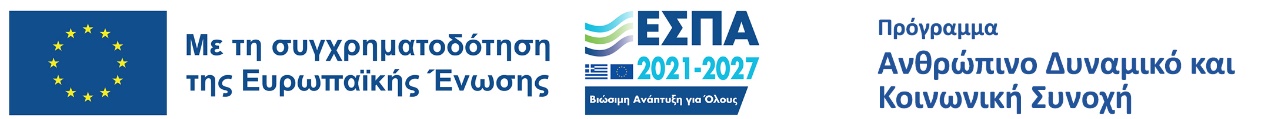    Πανεπιστήμιο ΚρήτηςΤμήμα ΚοινωνιολογίαςΠρακτική ΆσκησηΕπιστημονικά Υπεύθυνη: Ευγενία Πετροπούλου Τηλ. επικοινωνίας: 28310 77476Email: petrope@uoc.grΣε παρακαλώ πολύ να αφιερώσεις λίγο χρόνο για τη συμπλήρωση του ερωτηματολογίου προκειμένου να εκφράσεις τη γνώμη σου ως προς την σκοπιμότητα και αποτελεσματικότητα του θεσμού της πρακτικής άσκησης σε συνάρτηση με την εμπειρία που αποκόμισες. Σκοπός των ερωτήσεων είναι, αφενός, η αξιολόγηση του προγράμματος της πρακτικής άσκησης και, αφετέρου, μία γενικότερη αποτίμηση των προϋποθέσεων και των συνθηκών επαγγελματικής ένταξης των αποφοίτων Κοινωνιολογίας. Ο τελικός στόχος της ανάλυσης των δεδομένων που θα συγκεντρωθούν είναι η απόκτηση της απαιτούμενης γνώσης προκειμένου να διαμορφώσει το Τμήμα Κοινωνιολογίας ένα ευέλικτο πρόγραμμα σπουδών που θα εφοδιάζει τους αποφοίτους του με τις απαραίτητες επαγγελματικές και κοινωνικές γνώσεις και δεξιότητες.Με την ευκαιρία, σε διαβεβαιώνω ότι η επεξεργασία των ερωτηματολογίων θα εξασφαλίζει την πλήρη ανωνυμία σου και την εμπιστευτικότητα των πληροφοριών που δίνεις.Τέλος, θέλω να σε ευχαριστήσω εκ μέρους του Τμήματος για τη συμμετοχή σου και την πολύτιμη βοήθεια που παρείχες στην υλοποίηση του Προγράμματος Πρακτικής Άσκησης.Φιλικά,Η Επιστημονικά Υπεύθυνη Ευγενία Πετροπούλου ΕΡΩΤΗΜΑΤΟΛΟΓΙΟΠΡΟΣ ΤΟΥΣ/ΤΙΣ ΦΟΙΤΗΤΕΣ/ΤΡΙΕΣΠΟΥ ΣΥΜΜΕΤΕΙΧΑΝ ΣΤΟ ΠΡΟΓΡΑΜΜΑ ΠΡΑΚΤΙΚΗΣ ΑΣΚΗΣΗΣΑύξων αριθμός ερωτηματολογίου………………………………………..…...Ημερομηνία συμπλήρωσης (ημέρα, μήνας, έτος) : .../…./….Ι. ΠΡΟΣΩΠΙΚΑ ΣΤΟΙΧΕΙΑ ΦΟΙΤΗΤΗ/ΤΡΙΑΣΟνοματεπώνυμο:……………………………………………………………………………..ΑΜ: ………………………………………………………………………………………….Σταθερή Διεύθυνση (γονέων κλπ): …………………………...……………………………..……………………………………………………………………………………………….Διεύθυνση Ρεθύμνου: ………………………………………………………………………. ………………………………………………………………………………………………. τηλ. σταθερό: …………………………………………………….…………………………. τηλ. κινητό:.. ………………………………………………………………………………...ΙΙ. ΓΕΝΙΚΑ ΧΑΡΑΚΤΗΡΙΣΤΙΚΑ ΦΟΙΤΗΤΗ/ΤΡΙΑΣΦύλο:Άνδρας…………………………………………………………………………..Γυναίκα………………………………………………………………………….Επάγγελμα πατέρα/μητέρας (προσδιορίστε ακριβώς)  	 	Πατέρας:…………….………………………………………………………….   	 	Μητέρα:………….……………………………………………………….…….  Χρονιά εισαγωγής στο Τμήμα Κοινωνιολογίας: …………………………… Έχεις εισαχθεί στο Τμήμα μέσω κατατακτήριων εξετάσεων; Ναι ....................................................................................................................….….. Όχι ....................................................................................................................….….. Αν Ναι:   	Aπό ποιο Εκπαιδευτικό Ίδρυμα; . .....................................................................................................................................     	Aπό ποιο Τμήμα; . .....................................................................................................................................   . .....................................................................................................................................   Εξάμηνο Αποφοίτησης: (για τους πτυχιούχους) . .....................................................................................................................................   Μέσος όρος βαθμολογίας ή μέσος όρος πτυχίου: . .....................................................................................................................................   ΙΙΙ. ΕΡΩΤΗΣΕΙΣ ΣΧΕΤΙΚΑ ΜΕ ΤΗΝ ΠΡΑΚΤΙΚΗ ΑΣΚΗΣΗ Φορέας στον οποίο ασκήθηκες; Επωνυμία: ……………………………………………………………………………………………….. ……………………………………………………………………………………………….. Διεύθυνση: ……………………………………………………………………………………………….. ……………………………………………………………………………………………….. Γιατί αποφάσισες να συμμετάσχεις στο Πρόγραμμα Πρακτικής Άσκησης; (μπορείς να επιλέξεις μέχρι τρεις απαντήσεις ταυτόχρονα) Για τον εμπλουτισμό του βιογραφικού 1 μου…………………………………... Για την απόκτηση εργασιακής 2 εμπειρίας……………………………………... Γιατί θα βοηθήσει την πτυχιακή εργασία 3 μου……………….……………….. Γιατί θα βοηθήσει τις μεταπτυχιακές μου 4 σπουδές…………………………... Για πρακτικούς λόγους (μείωση διάρκειας των σπουδών, μαθημάτων 5 κλπ)… Άλλο 	(προσδιόρισε) 6 ………………………………………..………………… Γιατί επέλεξες το συγκεκριμένο φορέα; (μπορείς να επιλέξεις μέχρι τρεις απαντήσεις ταυτόχρονα) Ήταν κοντά στον τόπο καταγωγής 1 μου………………………………………… Με ενδιέφερε το αντικείμενο του φορέα 2 ………………………………………. Για την πιθανότητα μελλοντικής μου απασχόλησης στο συγκεκριμένο 3 φορέα... Ως έρευνα πεδίου της πτυχιακής μου εργασίας 4 ……………….……………….. Δεν υπήρχε άλλη επιλογή 5 ……………………………………………………… Άλλος 	λόγος 	(προσδιόρισε) 6 …………………………………………………… Σε ποιο βαθμό η κύρια δραστηριότητα του φορέα στον οποίο απασχολήθηκες σχετίζεται τα μαθήματα  που διδάσκονται στο Τμήμα;     Μεγάλο  	 	 Ικανοποιητικό   	Μικρό   	   Καθόλου  Σε ποιο βαθμό η κύρια δραστηριότητα του φορέα στον οποίο απασχολήθηκες σχετίζεται τα προσωπικά επιστημονικά σου ενδιαφέροντα;     Μεγάλο  	 	 Ικανοποιητικό   	Μικρό   	   Καθόλου  Πώς αξιολογείς γενικά την εμπειρία της πρακτικής άσκησης στο συγκεκριμένο φορέα;  Εξαιρετική  	   Πολύ καλή  	      Ικανοποιητική 	     Μέτρια 	 	Κακή   Στην περίπτωση που κρίνεις τη συμμετοχή σου στο Πρόγραμμα Πρακτικής Άσκησης θετική (από ικανοποιητική έως εξαιρετική), ποιοι ήταν οι βασικοί λόγοι; (μπορείς να επιλέξεις μέχρι τρεις απαντήσεις ταυτόχρονα) Η δραστηριότητα του 1 φορέα………………………………………………..…… Έκανα γνωριμίες που ίσως βοηθήσουν στην επαγγελματική μου 2 αποκατάσταση  Απέκτησα εργασιακή 3 εμπειρία…..………………………………….…...………. Το θετικό εργασιακό περιβάλλον του φορέα (ανθρώπινες σχέσεις κλπ)……….  4 Απέκτησα συγκεκριμένες δεξιότητες (προσδιόρισε) 5 ………...……….…..…….. …………………………………………………………………..….……………… Άλλο 6 (προσδιόρισε)…………………………………………...…………………. Στην περίπτωση που κρίνεις τη συμμετοχή σου στο Πρόγραμμα Πρακτικής Άσκησης αρνητική (μέτρια ή κακή), πού πιστεύεις ότι οφείλεται αυτό; (μπορείς να επιλέξεις μέχρι τρεις απαντήσεις ταυτόχρονα) Στην ακαταλληλότητα της κύριας δραστηριότητας του 1 φορέα…………..…..…. Στην έλλειψη οργάνωσης του φορέα 2 …………………………………………... Στην πλημμελή εποπτεία και καθοδήγηση του επόπτη του φορέα …...………. 3 Στο αρνητικό ή μη φιλικό εργασιακό περιβάλλον  4 Στη συγκεκριμένη χρονική περίοδο πρακτικής άσκησης ……………….…….. 5 Στον περιορισμένο χρόνο πρακτικής άσκησης 6 ………………………………… Στην ανεπάρκεια των γνώσεων που παρέχονται στο 7 τμήμα…………………… Άλλο 8 (προσδιόρισε)……….…………………………….……………………… Ποια από τα παρακάτω προτείνεις για τη βελτίωση της απόδοσης της πρακτικής άσκησης; (μπορείς να επιλέξεις μέχρι τρεις απαντήσεις ταυτόχρονα) Να υπάρχει άμεση σχέση της δραστηριότητας των φορέων με τα αντικείμενα 1 που διδάσκονται στο τμήμα ………………………………………..……….…… Να εξοικειωθούν οι φοιτητές με συγκεκριμένα αντικείμενα 2 ………...……..…. Να εισαχθούν νέα μαθήματα στο πρόγραμμα σπουδών 3 ……..………….…….. Να αυξηθεί ο χρόνος πρακτικής άσκησης των φοιτητών 4 ……………………… Να αλλάξει η χρονική περίοδος άσκησης των φοιτητών 5 ……………………… Άλλο 6 (προσδιόρισε)……….…………………………….……………………… Αν θεωρείς ότι πρέπει να εξοικειωθούν οι φοιτητές με συγκεκριμένα αντικείμενα προσδιόρισέ τα: ...................................................................................................................................  1 ..................................................................................................................................  2 ..................................................................................................................................  3 ..................................................................................................................................  4  Αν πιστεύεις ότι πρέπει να εισαχθούν νέα μαθήματα στο πρόγραμμα σπουδών ποια είναι αυτά:  ...................................................................................................................................  1 ..................................................................................................................................  2 ..................................................................................................................................  3 ..................................................................................................................................  4  Αν θεωρείς το χρόνο άσκησης ανεπαρκή:  Ποιος είναι ο απαιτούμενος χρόνος για μία πρώτη επαφή των φοιτητών/τριών με την αγορά εργασίας στο πλαίσιο της πρακτικής άσκησης; 	3 μήνες 	    4 μήνες 	 	6 μήνες  	πάνω από 6 μήνες  Αν θέλεις να προσθέσεις κάτι άλλο σχετικά με την πρακτική άσκηση: ……………………………………………………………………………………………….. ……………………………………………………………………………………………….. ……………………………………………………………………………………………….. Ημερομηνία Γέννησης: …/…/…Τόπος καταγωγής:Πόλη:……………………………Νομός:…………………………..Μορφωτικό επίπεδο πατέρα/μητέραςΠατέρας          Μητέρα	1. Δεν έχει πάει καθόλου σχολείο 	   	  		2. Δημοτική Εκπαίδευση 	 	   	  		3. Γυμνάσιο  	 	 	   	  		4. Λύκειο 	 	 	 	   	  		5. Τριτοβάθμια Εκπαίδευση  	   	  		6. Μεταπτυχιακές σπουδές  	   	  	11. Γνωρίζεις Ξένες Γλώσσες;  	 	Πολύ 	Καλά 	Μέτρια ΆρισταΚαλά 11. Γνωρίζεις Ξένες Γλώσσες;  	 	Πολύ 	Καλά 	Μέτρια ΆρισταΚαλά Αγγλικά 	 	 	 	 Γαλλικά 	 	 	 	 Γερμανικά 	 	 	 	 άλλη (προσδιόρισε)  	 	 	 12. Γνωρίζεις να χειρίζεσαι προγράμματα υπολογιστών;  	 	Πολύ 	Καλά 	Μέτρια ΆρισταΚαλά Καθόλου 1. Word 	 	 	 	  2. Excel 	 	 	 	  3. Powerpoint 	 	 	 	  4. Access 	 	 	 	  5. SPSS 	 	 	 	  6. Άλλο (προσδιόρισε)  	 	 	 13.  Εξάμηνο Σπουδών (για τριτοετείς ή τεταρτοετείς)  